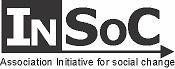 ГОДИШЕН ИЗВЕШТАЈ2022 година„InSoC работи на општествени промени во социјалната структура, организација, институции, однесување, односи и движење. Во својата работа InSoC ги спроведува утврдените активности на активно граѓанство: набљудување и анализа, известување, промоција, едукација, мотивација, директни услуги, застапување, вмрежување, комуникација, преговарање, посредување, информирање. InSoC секогаш се стреми кон иновативни и модерни пристапи кои вклучуваат уметнички, научни, медиумски и други пристапи во работата. Во својата работа, InSoC ги промовира вредностите – демократија, владеење на правото, човекови права, човечки капитал. InSoC иницира пристап заснован на права кон секој поединец и група кој вклучува директен однос со човековите права, одговорност при работа, зајакнување, учество во работата и еднакви можности, со посебен фокус на ранливите групи, особено Ромите.јануари 2 0 2 2 г г г гИНФОРМАЦИИ ЗА ОРГАНИЗАЦИЈАТАОфицијално име на здружението:Здружение на граѓани: Здружение InSoC Иницијатива за општествени промениДатум на основање: 16.03.2009 г.Адреса : ул.Илинденска 23/5 1230 ГостиварБДС: 6468381 Даночен број: МК 4080009501892Веб-страница www.insoc.org.mkе-пошта: insoc@insoc.org.mkтел. + 389 ( 0) 2 61 42 690тел /факс. + 389 ( 0) 2 61 42 690Име на одговорното лице:(Лице овластено за застапување и застапување)Надир Реџепи Мобилен телефон: 078 215 339 адреса на е-пошта:nadir.redzepi@insoc.org.mkБанка депонент: Комерцијална  банка АД СкопјеБрој на сметка: 300000002903149Организациска структура:Собрание( број на членови): 13а) жени 23%б) етнички заедници 100%Управен орган( број на членови): 5а) жени 40%б) етнички заедници 100%Извршна канцеларија (број на училишта): 2 а) жени 50 %б) етнички заедници 50%Ниво на акција:• регионален (наведете регион)• на национално нивоСектори на работа• демократија и владеење на правото• промоција и заштита на човековите права и антидискриминација• економски и одржлив развој• млади луѓе• социјална заштита и заштита на децата• заштита на маргинализираните лица• Интеграции и политики во ЕУЦелни групи• општа целна група (Роми)• жени• млади луѓе и студенти• деца• претприемачи• невработен• етнички заедници• Лица без извод од матична книга на родениРесурси• простор - се издаваТехничка опрема на уреди:• Компјутери 5 компјутери;• Принтери 2 парчиња;• Маси 5 парчиња .;• Столици 15 парчиња;• Плакари за документи• интернет• телефони за факс,Здружението на граѓани - InSoC - Иницијатива за социјални промени, е формирано во март 2009 година на иницијатива на активисти на неколку невладини организации кои работат на прашања поврзани со Ромите од Република Северна Македонија.Членството во InSoC е на доброволна основа и членовите се добро познати како активисти на граѓанското општество и искусни на локално ниво. Станува збор за активисти кои зад себе имаат долгогодишно искуство и други видови активности поврзани со развојот на ромската заедница.Членовите на InSoC се истакнати активисти кои се вклучија во креирањето јавни политики насочени кон Ромите во Република Северна Македонија, а особено имаа значаен придонес во подготовката на Националната стратегија за Ромите и акционите планови на Декадата за Вклучување на Ромите 2005-2015, вклучувајќи ги и нивните ревидирани планови.Последните неколку години значително придонесоа за одржување на поволна средина за интеграција на ромската заедница преку застапување за системски и трајни решенија за нејзино социјално вклучување.Визијата на InSoC е:„РОМИТЕ ЖИВЕАТ КАКО СОЦИЈАЛНО ЕДНАКВИ АКТЕРИ ВО ОПШТЕСТВОТО“Мисијата на InSoC е:„НИЕ АКТИВНО ПРИДОНЕСУВАМЕ ПРЕКУ СОРАБОТКА, ВМРЕЖУВАЊЕ, АНАЛИЗА, ЗАСТАПУВАЊЕ, ПОДДРШКА И ОБРАЗОВАНИЕ ЗА СОЦИЈАЛНИ ПРОМЕНИ И ПРЕДВИДНОСТ ОПШТЕСТВО“Целите на InSoC се:Поттикнување на партнерства и добра соработка помеѓу ромските невладини организации и државните институции за социјална инклузија на Ромите.Зајакнување на капацитетите на ромските невладини организации пристап до фондовите на ЕУи други билатерални можности за финансирање.Застапување за системски и трајни решенија за поголема вклученост на Ромите во општеството.Поттикнување на развојот на човечкиот капитал и постигнување за секој човек максимален можен индивидуален развој.Застапување општеството составено од самореализирани поединци да функционира хармонично и во насока на одржлив заеднички развој.Активностите за општествени промени и правичен национален развој, основата на праведно општество подразбира работа на промени во социјалната структура на општеството, обрасци на општествено однесување и општествени односи, општествени групи и поединци, како и нормативни промени во насока на надградба на вредностите на секој поединец во општеството. и општеството како целина .Вредностите на InSoC се:• Демократија• Владеење на правото• Човечки права• Човечкиот капиталг г г   гInSoC работи на општествени промени во социјалната структура, организација, институции, однесување, односи и движење. Во својата работа, InSoC ги применува воспоставените активности на активно граѓанство: набљудување и анализа, известување, промоција, едукација, мотивација, директни услуги, претставување, вмрежување, комуникација, преговарање, посредување, информирање. InSoC секогаш се стреми кон иновативни и модерни пристапи кои вклучуваат уметнички, научни, медиумски и други пристапи во работата. Во својата работа, InSoC ги промовира вредностите – демократија, владеење на правото, човекови права, човечки капитал. InSoC иницира пристап заснован на права кон секој поединец и група кој вклучува директна врска со човековите права, одговорност при работа, зајакнување, учество во работата и еднакви можности, со посебен фокус на ранливите групи, особено Ромите.Во однос на организациското знаење за прашањата на Ромите во Република Северна Македонија и пошироко, InSoC одигра клучна улога во изминатите години со мониторингот насловен „Decade Watch Macedonia“, следејќи ја имплементацијата на Декадата за вклучување на Ромите 2005 г. -15, а тимот на InSoC беше вклучен во национални и меѓународни активности поврзани со оваа политика. Затоа, InSoC ги отстрани речиси сите релевантни достапни информации поврзани со Декадата за вклучување на Ромите 2005-15, како и во врска со Националната стратегија за Ромите. Тимот на InSoC е вклучен во голем број други истражувања и извештаи и поседува голем број информации за целокупната состојба на Ромите во Република Северна Македонија, како што се: изјави на УНДП, REF анализа и стратегија за Македонија, микро студија за политиките за вработување на Ромите, извештаите на ECMP-ROM за образованието, вработувањето, здравјето и човековите права, регионалната студија за дискурсот на малцинствата во рамките на процесот на пристапување во ЕУ, регионалната студија за учеството на малцинствата во финансиските текови поврзани со процесот на пристапување во ЕУ . Во 2011 година, InSoC беше контакт точка за проектот ROMED, кој е поддржан од Советот на Европа. InSoC координираше 30 локални медијатори од 4 општини, претставници од локални институции.Како дел од општите напори за намалување на сиромаштијата кај Ромите, Иницијативата за социјални промени - InSoC во 2014 година започна со имплементација на проектот „Модел на ромски медијатори“ финансиран од иницијативата МТМ на Институтот отворено општество - Будимпешта. Проектот имаше за цел да го зголеми пристапот на претставниците на Ромите до единиците на локалната самоуправа и да придонесе локалните ромски заедници да станат активни корисници на јавните услуги на локално ниво преку развивање на модел за ромски посредници. Проектот беше дизајниран за една година и се фокусираше на 3 општини, за да послужи како модел за другите општини.InSoC има развиено одлична соработка и односи со голем број релевантни чинители во однос на ромските прашања, вклучително и националните и локалните власти, невладините организации и меѓународната заедница и е дел од неколку мрежи на граѓанското општество. Тимот на InSoC беше консултиран во врска со планирањето на проектните активности за ИПА 2008, ИПА 2009 и ИПА 2010 компонентата 1, 2009-13 и ИПА компонентите 4, особено важни за ромските прашања.програми финансирани од ЕУ , како што е ЕИДХР 2010 за Македонија. Програмата за поддршка на граѓанските организации во рамките на акциската програма на граѓанското општество за 2015 година / Инструмент за претпристапна помош (ИПА) Европа Аид / 151569 / DD / ACT / MK, RIO – Будимпешта, УСАИД, итн. Во 2019 година, InSoC доби грант за институционална поддршка во рамките на третата фаза 2019-2022 од имплементацијата на програмата CIVIC MOBILITAS.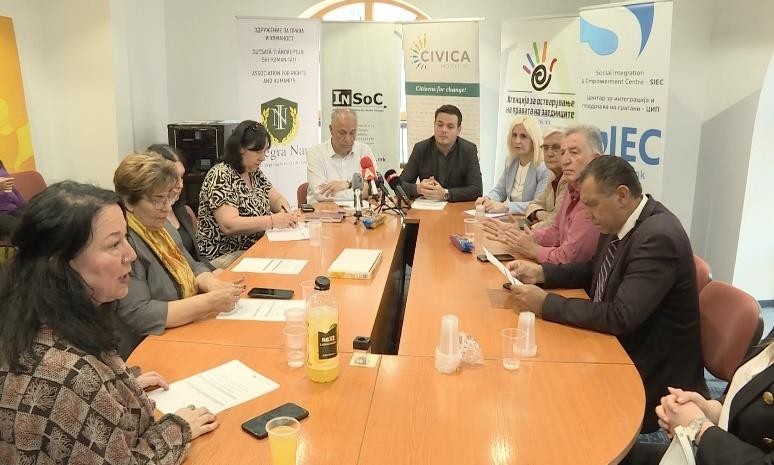 Преку овој грант, InSoC сака да направи промена и да придонесе за: Развој на социјалното опкружување за дејствување на граѓанското општество преку создавање механизми за подобра соработка помеѓу властите и граѓанските организации и зголемување на јавното финансирање за граѓанското општество, а тоа подразбира дека граѓанското општество организациите градат силни конституенти кои овозможуваат активно учество на граѓаните во граѓански иницијативи, како и волонтерски активности; Соработката меѓу граѓанските организации е подобрена и води кон сојузи во граѓанското општество. Граѓанските организации активно учествуваат во јавните политики и донесувањето одлуки кои водат кон подобри политики и практики. CIVIKA MOBILITAS е проект на Швајцарската агенција за развој и соработка (SDC) кој го спроведуваат NIRAS од Данска, Македонскиот центар за меѓународна соработка (MCIS) и FCG Swedish Development AB (FCG Sweden).Дополнително, вработените во InSoC беа консултирани за проектните досиеја и проектите финансирани од ЕУ поврзани со ромските прашања. InSoC обезбеди техничка помош на одредени државни органи за проекти кои го планираа нивниот развој. Со поддршка на ОБСЕ - Мисијата во Република Северна Македонија, InSoC спроведе низа активности кои овозможија развој на мрежа за застапување за систематско и трајно решавање на проблемите и потребите на Ромите во процесот на интеграција. во општеството. Тој уште еднаш со овие активности ги иницираше проблемите на лицата кои не се евидентирани во матичната книга на родените, проблемите со легализацијата на населените места во кои живеат Роми, учеството на Ромите во комисијата за заштита и спречување од дискриминација и процентуалното учество на Ромите. во општеството како државни и јавни функционери.г г г   гФИНАНСИСКИ ИЗВЕШТАЈ ЗА 2022 ГОДИНАг г г гИЗВЕШТАЈ И КЛУЧНИ ПОСТИГНУВАЊА 2021 ГОДИНАВо изминатата 2022 година, InSoC одигра клучна улога во развојот на капацитетите кои ќе работат на теренско претставување за системски и трајни решенија.1) Итност за зголемување на средствата во Буџетот за 2023 година на Република Северна Македонија.Мрежата за застапување за системски и трајни решенија и InSoC, имајќи ги предвид потребите на заедницата, стратешките цели на Стратегијата за Ромите 2022-2030, напорите што ги правиме за интегрирање на ромската заедница во општеството, подготвија препораки и ги доставија до пратениците за поднесување или поддршка на поднесените амандмани за зголемување на средствата на Буџетот за 2023 година. и неопходни активности за обезбедување на афирмативни услови при подготовка на програмите и акциите наменети за интеграција на Ромите во Република Северна Македонија.2) Барање упатено до Министерството за правда за подготовка со предлог до Собранието за измени и дополнувања на Законот за упис на нерегистрирани лица во матичната книга и барање системски и трајни решенија за решавање на статусот на овие лица. Во соработка со Министерството за правда на Република Северна Македонија, инициравме предлог за измена и продолжување на важноста на Законот за нерегистрирани лица во матичните книги за да се заокружи целиот процес и да се заврши регистрацијата, со што се отвора патот за користењето на социјалните бенефиции и прво. Мрежата за застапување за системски и трајни решенија за интеграција на Ромите како тематска мрежа од 15 ромски граѓански организации иницираше подготовка на препораки за подобрување на статусот на лицата регистрирани согласно Законот за нерегистрирани лица во регистарот во Република Северна Македонија. На иницијатива на истата мрежа, истите се испратени до Министерството за правда, Министерството за труд и социјална политика, Министерството за здравство и Министерството за образование и наука, со цел подобрување и остварување на правата на истите лица .3) Одбележување и одбележување на денот на Холокаустот врз Ромите за време на Втората светска војна. На 2-ри август се слави денот на Холокаустот на Ромите. Се организира комеморативна средба за тестирање на Ромите жртви од Втората светска војна (1941-1945). Само ноќта помеѓу 2-ри и 3-ти август 1944 година, повеќе од 3.000 Роми беа убиени во гасните комори во логорот Аушвиц-Биркенау. Отворен говор на комеморацијата имаше г-дин Мухамед Точи - државен секретар во Министерството за правда кој, меѓу другото, заклучи: Владеењето на правото мора да го направиме достапно за секого, вклучително и за Ромите, мора да бидеме единствени во остварувањето на заедничките цели. , дури тогаш можеме да очекуваме соодветен одговор на она што Ромите го бараат денес.РЕЗУЛТАТИРезултат 1. Овозможувачка средина за граѓанското општество.Опкружувањето за развој на граѓанското општество е подобрено преку создавање механизми за подобра соработка со властите и зголемено државно финансирање на граѓанското општество.• Во соработка со Министерството за правда на Република Северна Македонија, инициравме предлог за измена и продолжување на важноста на Законот за нерегистрирани лица во матичните книги за да се заокружи целиот процес и целосно да се финализира регистрацијата, а со тоа да се отвори начин за користење на социјалните бенефиции и прво. Мрежата за застапување за системски и трајни решенија за интеграција на Ромите како тематска мрежа од 15 граѓански организации на Ромите иницираше подготовка на препораки за подобрување на статусот на лицата регистрирани според Законот за нерегистрирани лица во граѓанскиот регистар во Републиката. на Северна Македонија. На иницијатива на истата мрежа, тие се испратени до Министерството за правда, Министерството за труд и социјална политика, Министерството за здравство и Министерството за образование и наука, за подобрување и остварување на правата на истите лица.• Упатено барање до Министерството за правда за изготвување предлог до Собранието за измени и дополнувања на Законот за упис на нерегистрирани лица во матична книга и барање системски и трајни решенија за решавање на статусот на овие лица. Мрежата за застапување за системски и трајнирешенијата за интеграција на Ромите како тематска мрежа од 15 граѓански организации на Ромите иницираа подготовка на препораки за подобрување на статусот на лицата запишани според Законот за нерегистрирани лица во матичните книги во Република Северна Македонија.• [Советот за соработка со граѓанскиот сектор работи според очекувањата]• InSoC и Мрежата за застапување за системски и трајни решенија испратија барања за итно започнување на сите неопходни активности со цел да се обезбедат повеќе средства наменети за Ромите во Буџетот на Република Северна Македонија за 2023 година.• Доставени препораки до Министерството за правда за остварување на правата на лицата запишани во посебната книга за нерегистрирани лица во однос на остварувањето на правата од социјална заштита, вработување, здравствена заштита и образование.• Итноста за зголемување на средствата во Буџетот за 2023 година на Република Северна Македонија беше испорачана кон средината на септември 2022 година. Преку оваа итност, имавме за цел да ги потсетиме пратениците за потребите на Ромите во Република Македонија.• Упатена итност до сите пратеници во Собранието на Република Северна Македонија.Резултат 2. Граѓански ангажман.Граѓанските организации создаваат силни конституенси и на тој начин овозможуваат активно граѓанско вклучување во граѓански иницијативи, вклучително и волонтерство.• InSoC, во соработка со Мрежата за застапување за системски и трајни решенија за интеграција на Ромите во текот на целиот период, го следи општествениот контекст и односот кон ромската заедница. Петнаесетте членови на Мрежата покажаа исклучителна поврзаност и тимска работа. Особено во делот на реакциите за евентуално кршење на правата на Ромите.• Во периодот (01.07.2022 – 30.09.2022) не е примена нова членка на мрежата, туку итност за зголемување на Буџетот на Република Северна Македонија и Предлог препораки за промена на Законот за нерегистрирани лица. беа доставени.Резултат 3. СоработкаСоработката меѓу граѓанските организации е подобрена и води кон сојузи на граѓанското општество.[Подобрена саморегулација на граѓанските организации во секторот]• Во периодот од 01.07.2022 до 30.09.2022 година беа организирани 4 (четири) состаноци на членовите на Мрежата и застапување за системски и трајни решенија за интеграција на Ромите во општеството.Теми:Статусот на лицата запишани според Законот за нерегистрирани лица во матичната книга на вРепублика Северна Македонија. (18.07.2022).Холокауст на Ромите - Комеморација и комеморација; (22.07.2022).Дигитализација на културното наследство на Ромите, можни активности на мрежата. (26.08.2022). Подготовка на програма за Мрежата за застапување за системски и трајни решенија за Ромите за 2023 година. (14.09.2022) членови.Резултат 4. Граѓанско учество.Граѓанските организации активно учествуваат во процесите на креирање и донесување одлуки кои водат кон подобрени политики и практики.• Денот на холокаустот на Ромите се слави на 2 август. Се организира комеморативна средба за тестирање на Ромите жртви од Втората светска војна (1941-1945). Само ноќта помеѓу 2-ри и 3-ти август 1944 година, повеќе од 3.000 Роми беа убиени во гасните комори во логорот Аушвиц-Биркенау. На комеморацијата воведен говор имаше г-дин Мухамед Точи - државен секретар во Министерството за правда кој меѓу другото заклучи: Владеењето на правото мора да го направиме достапно за сите, вклучително и за Ромите, мора да бидеме единствени во постигнување на заеднички цели, дури тогаш можеме да очекуваме соодветен одговор на она што Ромите го бараат денес.• На 24 септември 2022 година на платото пред Центарот на социјални претпријатија во Скопје се одржа петтиот фестивал Граѓански мобилитас чија главна тема беше „Враќање на граѓанскиот простор“, на кој 100 организации ги презентираа своите активности и производи. .НАДЛЕЖНОСТ НА КАДАРВработенитеInSoC ги започна своите активности во 2022 година со тројца (3) вработени со полно работно време.ПерсоналСобраниеИзвршен одбор г г г гСОРАБОТКА СО ДРУГИ НВОСОРАБОТКА СО ДРУГИ ЗАИНТЕРЕСИРАНИ СТРАНИПЛАНОВИ НА ЗДРУЖЕНИЕТО✓ Организациско зајакнување во делот на бенчмаркинг, зголемување на капацитетот на здружението.✓ Зајакнување на капацитетите на вработените во InSoC.✓ Зајакнување на капацитетите за граѓански активизам на младите Роми.✓ Зајакнување на капацитетите на ромските невладини организации.✓ Зајакнување на капацитетите на немнозинските заедници за нивно социјално учество.✓ Градење партнерски односи со локалните институции и јавните институции.✓ Координирање и приклучување кон домашни и меѓународни мрежи и сојузи за правата на малцинствата.✓ Регионална инклузија на соработка (прекугранична соработка).✓ Лобирање и застапување за системски и трајни решенија за потребите на ромската заедница.✓ Следење на процесите на интеграција во ЕУ во контекст на исполнување на стандардите за уживање на правата на граѓаните.✓ Поддршка (техничка и логистичка) на здруженијата на граѓани кои работат на прашањаповрзани со лица кои не се запишани во матичната книга на родените.Извршен директор,Надир РеџепиОпис на приходите и расходитеПриходиТрошоциПренос од 2021 година2987020Плати и додатоци на плата01105645Канцелариски трошоци и кирија0189356Договори за реализирани проектни активности01130264Ревизија072570Банкарски трошоци015213 годинаREDI - ИСТРАЖУВАЊЕ15653920Цивика мобилитас - институционален грант7703290Вкупно26344232513048Биланс 2023 година121375бр.Име презимепозицијаОбразованиеКонтакт1.Надир РеџепиИзвршен директорДипломиралn ad ir.r edze p i@ i nso c . или г. _ m k2.Милица Илиеска Програмски координаторМ-р. Правни наукиmili ca .ili e s ka @ in so c . o r g . mk3.Самет СкендериПрограмски координаторДипломирале м е т . с к е н де р и @ и нс о ц . o r g .mkбр.Име презимеЕтничка припадностКонтакт1Мухамед ТочиРомитеm.toci@mesecina.org.mk2Шенај ОсманиРомитеshenaj.osmanov7522@gmail.com3Љатифа Шиковска Ромитеsikovska@yahoo.com4Нахида Зекирова Ромитеnahidaze@gmail.com5Ремзи МедикРомитеmedik_remzi@yahoo.com6Киршан МамудовскиРомитеkmamudoski@gmail.com7Тефик ЏемаиловскиРомитеtefikdzemailoski@gmail.com8Ерсан МухаремиРомитеersanmuharemi99@gmail.com9Иса ЕминиРомитеemini.isa@hotmail.com10Инес АметРомитеinesamet@yahoo.com11Бесник СулејманиРомитеsulejmani.besnik@yahoo.com12Енес ШиковскиРомитеe.sikovski89@gmail.com13Рамуш Муарем-ЦиркоРомитеmuaremra@yahoo.comбрИме презимеПозицијаКонтакт1Нахида Зекирова Претседавачnahidaze@gmail.com2Киршан МамудовскиЧленkmamudoski@gmail.com3Инес АметЧленinesamet@yahoo.com4Иса ЕминиЧленemini.isa@hotmail.com5Бесник СулејманиЧленsulejmani.besnik@yahoo.comИме на програмата/проектотИме на ГО/групиЛице за контактКраток описМрежа за застапување за системски и трајни решенија за интеграција на Ромите во Република МакедонијаГрупа здруженија на граѓани коиработа на прашања за интеграција на РомитеМухамед ТочиПартнерска соработка при реализација на проекти и активности за системски и трајни решенија во општествотоФинансиски консалтинг и менаџмент за транспарентно и транспарентно работење;РЕЦ „ Амбрела “ / СкопјеХДЗР „ Месечина “/ Гостивар ;РБИЦ - СкопјеЉатифеа Шиковска Мухамед Точи Зоран ДимовЗаеднички советодавни и логистички услуги за транспарентно и одговорно организациско работењеИме на програмата/проектотИме на ГО/групиЛице за контактКраток описМапирање можности за финансирање запроекти поврзани со интеграцијата на РомитеГраѓански организации од Република Северна Македонијакои работат на прашања за интеграција на Ромите во општеството.Зоран ДимовМапирање на можностите за финансирање на проекти поврзани со интеграција на Ромите